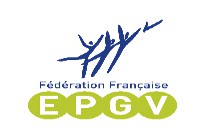 Questionnaire de santé "QS - SPORT"DANS LE CADRE D'UN RENOUVELLEMENT - SAISON 2021/2022Questionnaire de santé de l'Arrêté du 20 avril 2017 relatif au questionnaire de santé exigé pour le renouvellement d'une licence sportive ( publié au JORF N° 0105 du 4 mai 2017)Si vous avez répondu "NON" à toutes les questions : il n'y aura pas de certificat médical à fournir. En revanche, si vous avez répondu "OUI" à une ou plusieurs questi ons, il faudra fournir un certi ficat médical et consulter un médecin en lui présentant ce questionnaire.A compléter et remettre avec votre inscription :Je soussigné (e) ( Nom, Prénom) **atteste avoir répondu négativement à toutes les questions du questionnaire de santé publié par l'arrêté du 20 avril 2017, lors de la demande de renouvellement de la licence pour la saison sportive 2021/2022 à l'Association Franconville de Gymnastique Volontaire (AFGV)A	LeSignature** remplir bien lisiblementREPONDEZ AUX QUESTIONS SUIVANTES PAR OUI OU PAR NON *REPONDEZ AUX QUESTIONS SUIVANTES PAR OUI OU PAR NON *OUINONDURANT LES DOUZE DERNIERS MOIS :DURANT LES DOUZE DERNIERS MOIS :1)Un membre de votre famille est-il décédé subitement d'une causecardiaque ou inexpliquée ?□□2)Avez-vous ressenti   une douleur dans la poitrine, des palpitations, unessoufflement inhabituel ou un malaise ?□□3)Avez-vous eu un épisode de respiration sifflante (asthme) ?□□4)Avez-vous eu une perte de connaissance ?□□5)Si vous avez arrêté le sport pendant 30 jours ou plus pour des raisons desanté, avez-vous repris sans l'accord du médecin ?□□6)Avez-vous débuté un traitement médical de longue durée (horscontraception et désensibilisation aux allergies) ?□□A CE JOUR :A CE JOUR :7)Ressentez-vous une douleur, un manque de force ou une raideur suite àun problème osseux, articulaire ou musculaire (fracture, entorse, luxation, déchirure, tendinite, etc…) survenu durant les 12 derniers mois ?□□8)Votre pratique sportive est-elle interrompue pour des raisons de santé ?□□9)Pensez-vous avoir besoin d'un avis médical pour poursuivre votre pratiquesportive ?□□*NB : Les réponses formulées relèvent de la seule responsabilité du licencié*NB : Les réponses formulées relèvent de la seule responsabilité du licencié*NB : Les réponses formulées relèvent de la seule responsabilité du licencié*NB : Les réponses formulées relèvent de la seule responsabilité du licencié